Bordtale til langfredag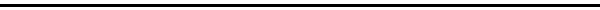 Her ved alterbordet en langfredag bliver alting så gennemlyst og forunderligt klart. Her er brød og vin. Alt det vigtige for at vi kan leve. Og Kristus siger, at han er i det. Vore forfædre i en mere sparsom tid hvor brødet ikke stod dynget op i plastik hos købmanden anså brødet for at være helligt. Det var Guds gode gave til os. Derfor måtte intet gå til spilde. Hver en krumme måtte spares. Om ikke for andre så for de små fugle udenfor vinduet. Der er ikke langt fra den forståelse af det daglige brød til at vi også sagtens kan se, at Gud gemmer sig i brødet og vinen her ved alterbordet. Her gemmer sig hele hans kamp for at vi skal se at Gud og vækst og tilgivelse og kærlighed alt sammen er tilstede i brødet og vinen. Her sker skabelsen på ny. Nu vil vi leve som på skabelsens morgen i Guds billede. Fordi vi nu får at vide, at vi er hans.Lad os alle bede